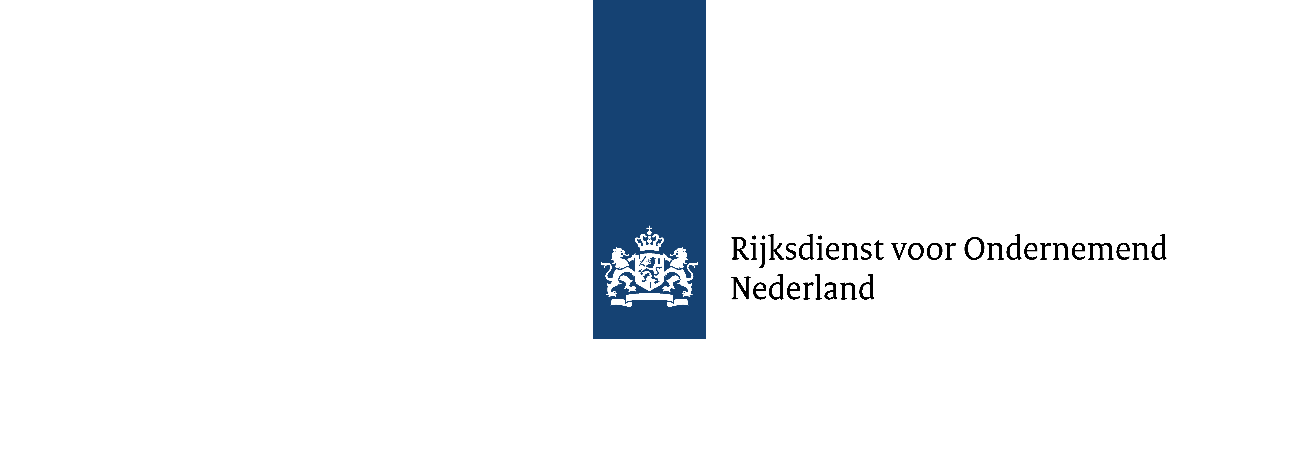 InleidingMet dit projectplan beschrijft u het project waarvoor u subsidie aanvraagt. Als u het projectplan opstelt volgens onderstaand model en hoofdstukindeling, kunnen wij uw aanvraag goed beoordelen. Wij geven in dit model projectplan aan welke onderdelen u moet behandelen. Met het projectplan, model Exploitatieberekening en overige bijlagen toont u aan dat het project voldoende kwaliteit heeft om te slagen. De omvang van het projectplan bedraagt ongeveer 20 pagina’s (exclusief bijlagen).De aanwijzingen voor het aantal pagina’s per onderdeel zijn indicatief. De toelichtende teksten zijn ter informatie en kunt u weghalen.Tip: Zorg ervoor dat de gegevens in ramingen, ontwerpen, model exploitatieberekening, etc. zoveel mogelijk op elkaar aansluiten, corresponderen en te herleiden zijn. Dit voorkomt het stellen van toelichtende vragen bij de beoordeling door RVO. Waar nodig kunt u hiervoor in het projectplan toelichting voor opnemen en, indien nodig, extra bijlagen voor uploaden. Model projectplan WIS 2023TitelNoem de titel van uw project, zoals u het ook op het aanvraagformulier zet. Samenvatting project: enProvincie: Plaats: Gebied, wijk, buurt: Totale investering (inclusief kosten die niet in aanmerking komen) (excl. BTW):Subsidiabele investering (de kosten die in aanmerking komen voor kleinverbruikers-aansluitingen en blokaansluitingen in de bestaande bouw) op basis van de model exploitatieberekening:Gevraagde bijdrage WIS: Aantal aan te sluiten kleinverbruikers in de bestaande bouw:Aantal aan te sluiten gebouwen met blokverwarming: Gemiddelde (gevraagde) WIS bijdrage per kleinverbruikers-aansluiting:  Geplande datum definitief investeringsbesluit:Geplande datum opdrachtverstrekking:Geplande datum einde realisatie:wijk, buurt en aansluitingen op warmtenetPlangebied  Beschrijf het plangebied. Dit is het aan te sluiten gebied (de buurt(en)/wijk(en)). Wanneer is het gebouwd? Welke type woningen en andere gebouwen zijn er? Hoeveel koopwoningen, corporatiewoningen of particuliere verhuur? Hoeveel individuele verwarmingsinstallaties of collectieve installaties (blokverwarming)? Wat zijn andere specifieke eigenschappen van deze wijk? Wat is de voorziene warmtevraag van de verschillende afnemers en hoe is deze berekend?  U hoeft niet alle gebouwen in het plangebied aan te sluiten. U kunt gebouwen binnen het plangebied uitsluiten. Bijvoorbeeld door een andere eigendomssituatie, techniek of functie. U kunt ook de wijk gefaseerd aanpakken. Geef duidelijk aan welke gebouwen wel en wanneer en welke gebouwen u niet aansluit. Zorg dat de overige onderdelen van het projectplan en bijlagen hierop aansluiten.Beschrijf in ieder geval:1.	Geef een afbakening van de wijk via een bestand in de vorm van shapefile-bestand. In dit bestand geeft u de begrenzing van het aan te sluiten gebied gedetailleerd aan. Gebruik voor de intekening van het afgebakende plangebied en het aanmaken van de shapefile de handleiding. Die vindt u als download op de rvo.nl/wis. Upload de shapefile met de volgende bestandstypen: zip met POLYGON.dbf; POLYGON.shp; POLYGON.shx; POLYGON.prj.2.	Geef in de shapefile met kleur of arcering duidelijk aan:Aantal kleinverbruikersaansluitingen en blokverwarming in uw warmteproject na realisatie.  Aantal grootverbruikersaansluitingen en nieuwbouwaansluitingen in uw warmteproject na realisatie. Deze zijn weliswaar niet subsidiabel maar geven inzicht in de scope van het totale project. 5.	Aantal individuele aansluitingen van een bepaald gebouwtype:Geef aan welke gebouwen en functies onder ‘Overig’ vallen.6.	Aantal individuele aansluitingen met een bepaalde eigendomsverhouding:7. 	Aantal en gegevens blokverwarmingaansluitingenVul in onderstaande tabel de gegevens per blokverwarmingaansluiting in. Geef aan welke overige functies er zijn. 8. 	Schat het aantal aansluitingen in die u realiseert per jaar. Doe dit per type zoals u beschrijft in bovenstaande tabellen. De aantallen en de fasering voor de kleinverbruikers-aansluitingen en blokverwarming in de bestaande bouw moeten overeenkomen met de aantallen en fasering uit het model exploitatieberekening en overige onderdelen.Bronnen en woningaanpassing Beschrijf het aan te leggen warmtenet, waarvoor u de WIS aanvraagt. Onderbouw onderstaande onderdelen zo goed mogelijk, eventueel met bijlagen die u met uw aanvraag meestuurt. Is het een nieuw aan te leggen warmtenet of uitbreiding van een bestaand net?Welke leverings- en retourtemperatuur worden voorzien?Waarom is voor dit temperatuurtraject gekozen?Welke warmtebron(nen) zet u in? Wijzigt dit in de loop van de tijd? Hoe zeker is deze bron? Hoeveel warmte leveren de bronnen op jaarbasis? Hoeveel inzet van backup/piek bronnen wordt voorzien? Geef in de shapefile (indicatief) aan waar de warmteleidingen lopen (primair en secundair) en waar de bronnen zijn. Maak duidelijk welke onderdelen in welke jaren u aanlegt.Upload het voorlopig ontwerp van bron tot en met afleverset als bijlage bij uw aanvraag. Het voorlopig ontwerp bevat minimaal:Tekening met leidingligging in het x-y vlak, afgestemd op andere ondergrondse- en bovengrondse infrastructuur en overdrachtstations. Uit de ontwerptekening blijkt dat dit op elkaar aansluit. Of uit een aparte toelichting op de ontwerptekening.Ontwerp huisaansluitingen (eventueel voor een selectie van veel voorkomende referentiewoningen).Een ontwerp van moeilijke kruisingen met een dwarsdoorsnede. Denk hierbij aan vaarwegen, spoorwegen, dijken, snelwegen, enzovoort. Scan op archeologie, bodemverontreiniging, bomenOp de tekening wordt tevens zichtbaar gemaakt:De fasering van de aanleg van het warmtenetLeidingdelen ten behoeve van levering aan grootverbruikers en/of nieuwbouw (niet-subsidiabel). Voor de niet-subsidiabele leidingdelen dient een duidelijke nummering / labeling aangegeven te worden op de tekening die ook gehanteerd wordt in de uitsplitsing van de kosten zoals bedoeld in artikel 4.10.4, derde lid, zodat dit herleidbaar is. Ontwerp aansluitingen. Voor aansluitingen van particuliere woningeigenaren binnen het project mag worden volstaan met een ontwerp van enkele veel voorkomende referentiewoningen. In het ontwerp van de aansluitingen wordt minimaal inzichtelijk gemaakt:de leidingloop door- en/of langs de gebouwen;de benodigde bouwkundige werkzaamheden;de positie van de afleverset(s);de demarcatie tussen warmtebedrijf en gebouweigenaar die gehanteerd wordt bij de werkzaamheden om de aansluiting te realiseren;indien van toepassing: de verdere benodigde aanpassingen die door de gebouweigenaar moeten worden gedaan aan isolatie en/of het afgiftesysteem.Welke onzekerheden of risico’s zijn ten aanzien van (de uitvoerbaarheid) van dit ontwerp? Op welke punten zou de uitvoering mogelijk tegen kunnen vallen? Wat is de gemiddelde warmtevraag per type gebouw? Hoe heeft u dit onderzocht/onderbouwd?Welke aanpassingen gaat u doen in de woningen/gebouwen? Plaatst u alleen de afleverset of vervangt u ook radiatoren en glas, of gaat u isoleren enzovoort? Wat zijn de geraamde kosten van deze aanpassingen?Raming van de investering en onderbouwing van in aanmerking komende kostenOnderbouw de investeringshoogte van het warmtenet. Doe dit met een voldoende gedetailleerde kostenraming, gebaseerd op het voorlopig ontwerp. Geef aan welke kosten in aanmerking komen voor de subsidie en welke kosten niet in aanmerking komen voor de subsidie. Geef aan hoe u tot de kostenraming bent gekomen en met welke uitgangspunten en aannames u heeft gewerkt. U kunt dit onderbouwen met offertes of onderzoeken. Beschrijf in ieder geval:Uiteenzetting en raming van de investeringshoogte van de verschillende kostencomponenten (investeringen in primaire netten, investeringen in overdrachtstations, investeringen in secundaire netten, investeringen in aansluitingen) van het warmtenet, gerelateerd aan het voorlopig ontwerp. Hoe nauwkeurig is deze raming naar verwachting? Welke onzekerheden/risico’s spelen hierbij een rol?Onderbouw welke kosten in aanmerking komen voor subsidie (investeringen in het warmtenet voor kleinverbruikers-aansluitingen en blokverwarming in de bestaande bouw) en welke kosten niet. Doorloop hierbij de volgende stappen: Leidingen, aansluitingen en andere onderdelen die u alleen als extra capaciteit aanlegt voor nieuwbouw of grootverbruikers-aansluitingen (in bijvoorbeeld de  glastuinbouw en als utiliteit) maakt u als investering apart inzichtelijk. Geef aan dat deze kosten niet in aanmerking komen voor subsidie. U vermindert de totale investeringskosten met deze kosten. Voeg een lijst toe waarop het gevraagde vermogen per grootverbruiker, de aansluitingen voor nieuwbouwwoningen en ingeschatte warmtevraag per jaar duidelijk is. En op welke leidingonderdelen uit het voorlopig ontwerp u deze nieuwbouw en grootverbruikers aansluit. Investeringen voor extra capaciteit voor grootverbruikersaansluitingen of nieuwbouw komen niet in aanmerking voor subsidie. Maak deze kosten apart inzichtelijk in het tabblad ‘begroting’ van de model exploitatieberekening. De niet-subsidiabele kosten voor grootverbruik en nieuwbouw bepaalt u naar rato van het vermogen (in kW) van de aan te leggen extra capaciteit. Per onderdeel van het warmtenet met extra capaciteit geldt de volgende berekening:Onderbouw de hoeveelheid extra capaciteit voor grootverbruikersaansluitingen in de bestaande bouw en aansluitingen voor nieuwbouw in kW in het betreffende onderdeel van het warmtenet.Deel deze extra capaciteit door de totale capaciteit van het betreffende onderdeel van het warmtenet. Dit resulteert in een percentage niet-subsidiabele kosten.Pas dit percentage toe als korting op de geraamde kosten voor het betreffende onderdeel. Dit resulteert in de subsidiabele kosten voor het betreffende onderdeel van het warmtenet.In de regeling gebruiken we hiervoor onderstaande formule: Bij een gecombineerd project van een nieuw efficiënt warmtenet voor zowel kleinverbruikersaansluitingen in bestaande gebouwen als grootverbruikersaansluitingen en/ of nieuwbouw, bepalen we de subsidiabele kosten per onderdeel van het warmtenet als volgt:Per onderdeel van het warmtenet geldt:Ka zijn de in aanmerking komende kosten van dat onderdeelPkv is het benodigde vermogen voor de warmtelevering aan kleinverbruikers dat via dat onderdeel geleverd wordtPbv is het benodigde vermogen voor de warmtelevering aan blokaansluitingen dat via dat onderdeel geleverd wordtPo is het benodigde vermogen voor de warmtelevering aan grootverbruikers en / of nieuwbouw dat via dat onderdeel geleverd wordtKt zijn de totale kosten van dat onderdeel.Voor kleinverbruikers berekenen we een vaste waarde van 6 kW per kleinverbruikers-aansluiting? Projectaanpak en planning Dit onderdeel dient inzicht te verschaffen in de diverse belangrijke onderdelen van het warmtenetproject, welke planning daarbij hoort en hoe dit opgedeeld kan worden in mijlpalen.Geef per projectfase een beknopte beschrijving van de activiteiten. Geef per fase een overzicht van alle projectresultaten.Als uw project subsidie krijgt, betalen wij de voorschotten van de subsidie uit op basis van mijlpalen. Uw fasering moet in ieder geval de volgende mijlpalen bevatten:Mijlpaal 1: definitief investeringsbesluit/financieringsbesluitMijlpaal 2: Opdrachtverstrekking aanleg warmtenet1 – 3 mijlpalen tijdens realisatie, vrij door u in te delen. Is er bijvoorbeeld een logische fasering van de uitvoering van de werkzaamheden? Neem dan een mijlpaal op. Oplevering warmtenetU mag u tot maximaal 10 mijlpalen gebruiken.Vul in de exploitatieberekening ook het tabblad ‘Mijlpalenbegroting’ in. Zorg ook bij dit onderdeel dat de gegevens aansluiten bij de overige onderdelen en bijlagen als exploitatieberekening, voorlopig ontwerp, enzovoorts. Duurzaamheid Onderbouwde duurzaamheid van het warmtenet en dat deze voldoet aan de eisen zoals in de WIS staat. Het resultaat is een berekening van de CO2-uitstoot per geleverde GJ zoals bedoeld in artikel 7a, vierde lid, van de Warmteregeling. Op www.rvo.nl/warmtewet vindt u een invulformat en een toelichting op de methodiek. Vul het format volledig in. Lever het als bijlage aan bij dit projectplan. Gaat uw project over kleine netten (minder dan 500 aansluitingen op het volledige warmtenet na uitvoering van het project)? Gebruik dan het eenvoudige format. Met dit ingevulde format toont u aan dat de uitstoot van het warmtenet na afloop van de werkzaamheden en uiterlijk in 2030, niet hoger is dan 25 kg CO2 per geleverde GJ.   Gebruik voor uw rapportage de ‘lijst met factoren voor de rapportage over duurzaamheid'. Ook deze staat op www.rvo.nl/warmtewet. Daarin staan een aantal landelijk geldende factoren die u nodig heeft om de berekening te maken en het format in te vullen. Voor de factor ‘PEF elektriciteit’ en ‘CO2 emissie elektriciteitsproductie’ mag u een alternatieve waarde op basis van de Klimaat- en Energieverkenning (KEV) van PBL en TNO gebruiken (tabel 23) in verband met toename van hernieuwbare elektriciteitsproductie in de komende jaren.  Gebiedsgebonden maatregelen Beschrijf de effecten van de aanleg van het warmtenet op de omgeving en het openbaar gebied. Geef duidelijk aan of deze effecten goed in beeld zijn, of u hier voldoende op anticipeert en wat de haalbaarheid is. Beschrijf in ieder geval:effecten van de bovengrondse aanpassingen (bijvoorbeeld  plaatsing van technische ruimtes, aanpassingen openbaar gebied na aanleg leidingen, enzovoort);effecten van het aanbrengen van de ondergrondse infrastructuur;onderzoeken naar de geschiktheid van en ruimte in de ondergrond;koppeling of effect op andere werkzaamheden in de ondergrond (bijvoorbeeld riool, gas, elektra, waterleidingen);inventarisatie en beschrijving van de benodigde vergunningen of aanpassing in bestemmingsplan;planning en tijdspad voor de benodigde vergunningen, aanpassingen of toestemmingen;Onzekerheden/risico’s bij het krijgen van de verschillende vergunningen en bestemmingswijzigingen;Heeft u overlegd met het bevoegd gezag over het krijgen van de betreffende vergunningen en bestemmingswijzigingen? Maak dit hier inzichtelijk;Al gekregen of toegezegde vergunningen, aanpassingen of toestemmingen. Upload deze als bijlage bij uw aanvraag.Gemeente Beschrijf de rol van de gemeente in de ontwikkeling en realisatie van het warmtenet. En hoe u deze samenwerking aangepakt heeft. Beschrijf in ieder geval: Rol van de gemeente, zoals investeerder, exploitant, regisseur, uitgever warmtekavel/concessie, enzovoort. Dit kunnen meerdere rollen zijn.Rol van de gemeente bij het betrekken van bewoners. Welke besluiten moet de gemeente nemen. Hoe is dit georganiseerd en wat is de planning. De overlegstructuur met de gemeente. Over welke onderwerpen overlegt u (structureel) met de gemeente.Heeft u documenten waaruit blijkt dat de gemeente uw project ondersteunt? Stuur deze mee met uw aanvraag.Netbeheerder Is de netbeheerder op de juiste manier betrokken? Toon dát aan en hoe u samenwerkt. Beschrijf in ieder geval:Wie de netbeheerder(s) is (zijn).Hoe u afstemt en samenwerkt en welke overeenkomsten zijn getekend.Afspraken over het afsluiten van gasaansluitingen en als dat nodig is het verwijderen van gasleidingen.Welke werkzaamheden nodig zijn voor de netbeheerder en hoe u deze afstemt.Of en hoeveel netverzwaring voor elektra nodig is en hoe u dit afstemt.Over welke onderwerpen overlegt u (structureel) met de netbeheerder.Stakeholders en ketenpartners Beschrijf welke stakeholders en ketenpartners u bij dit project betrekt. Denk aan woningcorporaties, bronhouders, energiecoöperaties, toekomstige klanten enzovoort. Welke rol en belangen hebben zij/ Welke afspraken maakt u en hoe overlegt u. Beschrijf in ieder geval: Alle stakeholders en hun rollen en belangen.Hoe u hen betrekt bij de ontwikkeling van het warmtenet. Welke besluiten iedere stakeholder moet maken, hoe u dit organiseert en wat de planning is.Heeft u al zekerheden gekregen van ketenpartners? Denk aan intentieverklaringen, samenwerkingsovereenkomsten, contracten met bronhouders, toekomstige afnemers en warmte-exploitanten.. Stuur deze documenten als bijlage mee met uw aanvraag. Over welke onderwerpen overlegt u (structureel) met de stakeholders?Bewonersparticipatie en beoogde klanten Beschrijf hoe u bewoners en de beoogde klanten betrekt en in welke mate zij zullen gaan aansluiten op het warmtenet. Maak zo concreet mogelijk inzichtelijk hoe u de opgegeven volloopsnelheid en hoeveelheid aansluitingen gaat halen. Let op: de volloop moet minimaal 60% zijn. Beschrijf in ieder geval:Hoe informeert en betrekt u bewoners, woningcorporaties en VvE’s bij de ontwikkeling van uw warmtenet?Levert u maatwerk aan de verschillende soorten klanten? Denk aan woningcorporaties, individuele eigenaren, VvE’s, utiliteit enzovoort.In hoeverre ontzorgt u bewoners bij de aanleg van het warmtenet en aansluiting van woningen?Hoeveel woningen sluit u concreet aan en welke zekerheden heeft u hierover?Welke propositie ontvangen bewoners en/of gebouweigenaren over de eenmalige aansluitkosten en de jaarlijkse warmtetarieven? Als de proposities er al zijn, stuurt u deze mee.Welke kosten hebben bewoners en/of gebouweigenaren verder nog door bijvoorbeeld aanpassingen in de woning, extra investeringen of isolatie?Heeft u toezeggingen, intentieovereenkomsten of contracten? Stuur u deze mee als bijlage met uw aanvraag.Risicoanalyse (2 pagina’s)Beschrijf zo concreet en volledig mogelijk de projectrisico’s. Denk aan mogelijke problemen die zich kunnen voordoen zoals tragere volloopsnelheid en mogelijk vertragingen die kunnen optreden tijdens het project. Risicobeheersing wegen wij zwaar mee in de beoordeling bij ‘projectkwaliteit’. Besteed hier voldoende aandacht aan. Financiële Beschrijf per risico:kans dat het risico optreedt;impact op het project en de businesscase;voorziene acties om risico’s te voorkomen;mogelijke oplossingen om gevolgen tegen te gaan (mitigerende maatregelen).
Besteed ook aandacht aan de vergunningen. Zijn ze nodig voor het project? En wat is de status van een vergunningsaanvraag? Voeg deze documenten toe aan uw aanvraag. Neem ook mogelijke vertraging als gevolg van stikstof mee in de analyse.Geef ook aan of de netbeheerder u kan voorzien van elektriciteit als dat nodig is. En of de aansluiting op het net verzekerd is.Model Exploitatieberekening en onrendabele top Het model Exploitatieberekening is een belangrijk onderdeel van de aanvraag. Leg uw ingevulde model Exploitatieberekening goed uit. Onderbouw de uitgangspunten en aannames in het model duidelijk. Zorg dat ze realistisch en juist zijn: ze moeten kloppen met de overige cijfers en onderbouwingen (offertes/ kostenramingen). Onderbouw ook mogelijke afwijkingen van de standaardwaarden die zijn opgenomen in het model Exploitatieberekening, zoals de kosten per kilometer leiding, overdrachtstations, aansluitingen enzovoort. Deze uitgangspunten staan beschreven in de regeling en zijn opgenomen in het model Exploitatieberekening. Neem de aanwijzingen bij het model Exploitatieberekening goed door voordat u het model definitief invult. Beschrijf in ieder geval: Overzicht en onderbouwing van de posten die afwijken van de standaardwaarden in het tabblad ‘Uitgangspunten’ van het model Exploitatieberekening. Voor verschillende posten kunt u afwijken. Geef per afwijkende post aan waarom deze afwijkt en met hoeveel. Gebruik als onderbouwing documenten zoals offertes, prijsopgaven, onderzoek, enzovoort. Stuur deze mee als bijlage met uw aanvraag. Overzicht en onderbouwing van de mijlpalenbegroting. Dit is een tabblad in het model Exploitatieberekening. Op basis hiervan berekenen wij de voorschotten. Een goede en realistische mijlpalenbegroting voorkomt mogelijke vertraging in de uiteindelijke behandeling van uw aanvraag.Financiering U moet in uw aanvraag uitleggen hoe u het project financiert. Het gaat dan om het deel van de projectkosten waarvoor u geen subsidie krijgt (uw eigen bijdrage in de projectkosten). Onderbouw dit bijvoorbeeld met een verklaring van uw bank of investeerder, en/of een(recent) jaarverslag. De financiering moet dus voldoende aannemelijk zijn, eventueel onder de voorwaarde van het ontvangen van deze subsidie. Kunt u dit niet aantonen of kunt u niet zelf (voldoende) bijdragen? Dan wijzen wij uw aanvraag af. Er is dan onvoldoende vertrouwen in de financiering van het project. Gebruik de tabel uit het tabblad ‘financiering’ in het model Exploitatieberekening. Onderbouwde financiering per financier in het projectplan. Beschrijf in ieder geval:totale verwachte investering;hoe u deze investering financiert (vreemd vermogen, eigen vermogen, subsidies etc.);overzicht en onderbouwing van subsidies die u krijgt en effect hebben op uw investeringsproject; hoe u voldoet aan de rente en aflossingsverplichtingen;zekerheden die u heeft voor het krijgen van de genoemde financiering, stuur hiervan toezeggingen, intentieverklaringen, garanties, offertes of contracten mee met uw aanvraag als bijlage;in hoeverre de betreffende financiering een senior status heeft of in enige mate achtergesteld is;welke voorwaarden gelden voor de genoemde financiering voor rente en looptijd;welke onzekerheden en risico’s er (nog) zijn voor het realiseren van de financiering.Zorg bij de uitwerking van dit onderdeel dat de gegevens en toelichting aansluiten bij de ingevulde tabel uit het tabblad ‘Financiering’ van het model Exploitatieberekening.Definitief investeringsbesluit Een belangrijke voorwaarde voor deze subsidie is dat u het definitieve investeringsbesluit binnen een jaar na de subsidiebeschikking neemt en naar ons stuurt. Dit is het moment waarop u aan alle (materiële) voorwaarden heeft voldaan om te kunnen investeren, zonder voorbehouden en u daadwerkelijk besluit dat de investering in het warmtenet-project definitief start. Dit geeft u direct aan ons door per e-mail. Het mailadres staat in uw beschikking. U levert daarbij ook een afschrift van het investeringsbesluit aan.Beschrijf welke stappen u neemt vanaf het aanvraagmoment tot het definitieve investeringsbesluit. Hoe u de stappen neemt en de planning die erbij hoort. Beschrijf in ieder geval:welke stappen u neemt tot aan het definitieve investeringsbesluit;welke voorwaarden of afhankelijkheden gelden;welke besluiten er nodig zijn en wie deze neemt; welke onzekerheden of risico’s er zijn;welk voorbehouden u (mogelijk) opneemt;planning van bovengenoemde stappen.Opdrachtverlening realisatieBinnen 3 jaar na de subsidiebeschikking verstrekt u opdracht voor de realisatie van het warmtenet. Ook dat is een belangrijke voorwaarde. Beschrijf welke stappen u neemt vanaf het moment van aanvraag tot opdrachtverstrekking, hoe u de stappen neemt en de planning die erbij hoort. Beschrijf in ieder geval:welke stappen u neemt tot aan het opdrachtverstrekking;welke werkzaamheden met betrekking tot het ontwerp nodig zijn;welke werkzaamheden met betrekking tot de businesscase en financiering nodig zijn;welke werkzaamheden met betrekking tot de stakeholders en afnemers nodig zijn;hoe u potentiële aannemers gaat selecteren;welke besluiten er nodig zijn en wie deze neemt; welke onzekerheden of risico’s er zijn;voorbehouden u (mogelijk) opneemt;welk planning van bovengenoemde stappen.Dit is een publicatie van:Rijksdienst voor Ondernemend Nederland
Prinses Beatrixlaan 2 | 2595 AL Den Haag
Postbus 93144 | 2509 AC Den Haag
T +31 (0) 88 042 42 42
Contact
www.rvo.nlPublicatienummer: RVO-073-2023-RP-DUZAType individuele kleinverbruikers-aansluitingAantalHoekwoning Gestapelde woningTwee-onder-een-kap woningVrijstaande woningBedrijfsruimteOverigTotaalEigendomAantalWoningcorporatieParticuliere huurwoningenKoopwoningenOverigTotaalGegevens blokverwarmingaansluitingenVermogen aansluitingEigendom (particulier/ woningcorporatie / anders)Aantal woningenAantal bedrijfs- ruimtenOverige functiesTotaal aantal eind gebruikersType aansluiting20232024202520262027202820292030Na 2030Kleinverbruikers-aansluitingen bestaande bouwBlokverwarming aansluitingenGrootverbruikersaansluitingen bestaande bouw Aansluitingen nieuwbouwOverigTotaal